St Mary's Outside School Hours CareWhistler Street, Manly NSW 2095T:  0409 455 359E:  oshc.manly@catholiccaredbb.org.auW: https://www.catholiccaredbb.org.au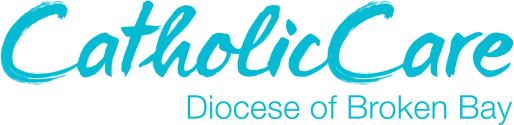 Enrolment formAll correspondence will be made via email unless otherwise specified. Please select primary email address for the family?Select days requestedSt Mary's Outside School Hours CareWhistler Street, Manly NSW 2095T:  0409 455 359E:  oshc.manly@catholiccaredbb.org.auW: https://www.catholiccaredbb.org.auDirect debit requestI request and authorise CatholicCare Diocese Broken Bay to debit my Nominated Account with the amounts due for Outside School Hours Care commencing on  /  /  and fortnight thereafter.I understand that the amount charged may vary as determined by my level of use of the service. I understand this request is in place until I discontinue my use of the service and provide CatholicCare that I wish to cancel this request giving two weeks written notice from effective date.Authorisation Parent/Guardian 1  Parent/Guardian 2MondayTuesdayWednesdayThursdayFridayBefore school careAfter school care Occasional care for special circumstances/emergency Occasional care for special circumstances/emergency Occasional care for special circumstances/emergency Occasional care for special circumstances/emergency Occasional care for special circumstances/emergency Occasional care for special circumstances/emergencyStaff only:ChildChildChildChildChildChildChildChildFamily name:       Family name:       Given name(s):       Given name(s):       Given name(s):       Preferred name:       Preferred name:       Preferred name:       DOB:    /  /   Place of Birth:       Place of Birth:       Place of Birth:       Place of Birth:       Place of Birth:       Place of Birth:       Gender:     Male     FemaleAddress:       Address:       Address:       Address:       Address:       Address:       Religion:       Religion:       Cultural background:       Cultural background:       Cultural background:        Aboriginal     Torres Strait Islander     N/A Aboriginal     Torres Strait Islander     N/A Aboriginal     Torres Strait Islander     N/A Aboriginal     Torres Strait Islander     N/A Aboriginal     Torres Strait Islander     N/AChild's CRN (if applicable):       Child's CRN (if applicable):       Child's CRN (if applicable):       Language(s) spoken at home:       Language(s) spoken at home:       Language(s) spoken at home:       Language(s) spoken at home:       Language(s) spoken at home:       Name of school attending:Name of school attending:Name of school attending:Name of school attending:Year at school and class:      Year at school and class:      Year at school and class:      Year at school and class:      Parent/Guardian 1Parent/Guardian 1Parent/Guardian 1Parent/Guardian 2Parent/Guardian 2Parent/Guardian 2Full name:       Full name:       Full name:       Full name:       Full name:       Full name:       Relationship to child:       Relationship to child:       Relationship to child:       Relationship to child:       Relationship to child:       Relationship to child:       DOB:    /  /   DOB:    /  /   DOB:    /  /   DOB:    /  /   DOB:    /  /   DOB:    /  /   Address:      Address:      Address:      Address:       Address:       Address:       AH:      M:      W:      AH:      M:      W:      Email:      Email:      Email:      Email:       Email:       Email:       Preferred method of contact:     AH      M      EPreferred method of contact:     AH      M      EPreferred method of contact:     AH      M      EPreferred method of contact:     AH      M      EPreferred method of contact:     AH      M      EPreferred method of contact:     AH      M      EOccupation:       Occupation:       Occupation:       Occupation:       Occupation:       Occupation:       Employer:       Employer:       Employer:       Employer:       Employer:       Employer:       Work days/hours:       Work days/hours:       Work days/hours:       Work days/hours:       Work days/hours:       Work days/hours:       Ethnic/cultural background:       Ethnic/cultural background:       Ethnic/cultural background:       Ethnic/cultural background:       Ethnic/cultural background:       Ethnic/cultural background:        Aboriginal     Torres Strait Islander     N/A Aboriginal     Torres Strait Islander     N/A Aboriginal     Torres Strait Islander     N/A Aboriginal     Torres Strait Islander     N/A Aboriginal     Torres Strait Islander     N/A Aboriginal     Torres Strait Islander     N/AParent/Guardian responsible for paying fees:    Parent/Guardian 1  Parent/Guardian 2  Parent's CRN (if applicable):       Parent/Guardian responsible for paying fees:    Parent/Guardian 1  Parent/Guardian 2  Parent's CRN (if applicable):       Parent/Guardian responsible for paying fees:    Parent/Guardian 1  Parent/Guardian 2  Parent's CRN (if applicable):       Parent/Guardian responsible for paying fees:    Parent/Guardian 1  Parent/Guardian 2  Parent's CRN (if applicable):       Parent/Guardian responsible for paying fees:    Parent/Guardian 1  Parent/Guardian 2  Parent's CRN (if applicable):       Parent/Guardian responsible for paying fees:    Parent/Guardian 1  Parent/Guardian 2  Parent's CRN (if applicable):       Does your family hold a low income Health Care card:        Yes (please attach copy)       NoDoes your family hold a low income Health Care card:        Yes (please attach copy)       NoDoes your family hold a low income Health Care card:        Yes (please attach copy)       NoDoes your family hold a low income Health Care card:        Yes (please attach copy)       NoDoes your family hold a low income Health Care card:        Yes (please attach copy)       NoDoes your family hold a low income Health Care card:        Yes (please attach copy)       NoCourt ordersAre there any Court Orders pertaining to custody or residence of your child? No      Yes (please provide copies of any Court Orders)Are there any Parenting Orders/Plans in place for your child? No      Yes (Please provide copies of any Parenting Orders/Plans)AuthorisationsAuthorised person 1Authorised person 1Authorised person 1Authorised person 1Authorised person  2Authorised person  2Authorised person  2Authorised person  2Name:       Name:       Name:       Name:       Name:       Name:       Name:       Name:       Address:       Address:       Address:       Address:       Address:       Address:       Address:       Address:       AH:      AH:      M:      W:      AH:      AH:      M:      W:      Relationship to child:       Relationship to child:       Relationship to child:       Relationship to child:       Relationship to child:       Relationship to child:       Relationship to child:       Relationship to child:       I agree for this person to:I agree for this person to:I agree for this person to:I agree for this person to:I agree for this person to:I agree for this person to:I agree for this person to:I agree for this person to:Collect my child from the service. Whenever possible, I will give prior notice on the days this person will be collecting my child.Collect my child from the service. Whenever possible, I will give prior notice on the days this person will be collecting my child.Collect my child from the service. Whenever possible, I will give prior notice on the days this person will be collecting my child.Collect my child from the service. Whenever possible, I will give prior notice on the days this person will be collecting my child.Collect my child from the service. Whenever possible, I will give prior notice on the days this person will be collecting my child.Collect my child from the service. Whenever possible, I will give prior notice on the days this person will be collecting my child.Be contacted in the case of an emergency, injury, illness and to authorise medical treatment if parent/guardian is uncontactableBe contacted in the case of an emergency, injury, illness and to authorise medical treatment if parent/guardian is uncontactableBe contacted in the case of an emergency, injury, illness and to authorise medical treatment if parent/guardian is uncontactableBe contacted in the case of an emergency, injury, illness and to authorise medical treatment if parent/guardian is uncontactable.Be contacted in the case of an emergency, injury, illness and to authorise medical treatment if parent/guardian is uncontactable.Be contacted in the case of an emergency, injury, illness and to authorise medical treatment if parent/guardian is uncontactable.Permit to transport child by ambulancePermit to transport child by ambulancePermit to transport child by ambulancePermit to transport child by ambulancePermit to transport child by ambulancePermit to transport child by ambulanceGive consent for the administration of medication Give consent for the administration of medication Give consent for the administration of medication Give consent for the administration of medication Give consent for the administration of medication Give consent for the administration of medication Give consent for staff to take my child to excursions outside of the centre premises.Give consent for staff to take my child to excursions outside of the centre premises.Give consent for staff to take my child to excursions outside of the centre premises.Give consent for staff to take my child to excursions outside of the centre premises.Give consent for staff to take my child to excursions outside of the centre premises.Give consent for staff to take my child to excursions outside of the centre premises.Medical informationMedical informationMedicare number:       Health fund provider and no:       Doctor's name:       Dentist's name:       Address:       Address:       Phone:       Phone:       ImmunisationImmunisationHas your child been immunised?     No       YesIs it up to date?       Yes       No Please attach a copy of the approved documentation to the enrolment form. Refer to the Enrolment Policy.Note:  An Australian Childhood Immunisation Register (ACIR) Immunisation History Statement must be supplied.Please attach a copy of the approved documentation to the enrolment form. Refer to the Enrolment Policy.Note:  An Australian Childhood Immunisation Register (ACIR) Immunisation History Statement must be supplied.Health backgroundHas your child been diagnosed at risk of anaphylaxis?     No     Yes(Please list, including brief treatment summary. A Medical Action Plan which has been developed by a medical professional, and Risk Minimisation Plan will be required.)Does your child have any allergies e.g. food, medication, animal, insects? No    Yes (Please list including brief treatment summary.  A Medical Action plan, which has been developed by a medical professional, and Risk Minimisation Plan will be required.)Does your child have any special dietary requirements?     No     Yes (Please provide details.)Do you, or have you had concerns about your child’s speech development, eye sight or hearing? No     Yes (Please provide details.)Does your child have any health problems or medical condition that is being treated or monitored?     No     Yes (Please list, including brief treatment summary. A Medical Action Plan and Risk Minimisation Plan will be required for asthma, diabetes, epilepsy, etc.)Does your child take any regular medication?     No  Yes Please provide details.)Does your child have a disability or delay, including intellectual, sensory or physical impairment? No     Yes (How does the disability affect your child? Please give details including mobility, toileting and communication.)Child profileHomeworkDo you wish your child to complete any homework whilst at the centre?  No    Yes (please give details of how you would like this approached)PersonalityDoes your child have any particular fears staff should be aware of?       No        Yes (please provide details)Please describe your child's special interests or favourite activities?Family profileFamily profileFamily profileFamily profileFamily profileSiblingsSiblingsSiblingsSiblingsSiblingsName:       DOB   /  / DOB   /  / Name:       DOB   /  / Name:       DOB   /  / DOB   /  / Name:       DOB   /  / Other significant household membersOther significant household membersOther significant household membersOther significant household membersOther significant household membersName:       Name:       Name:       Name:       Name:       Relationship to child:       Relationship to child:       Relationship to child:       Relationship to child:       Relationship to child:       Professional skills or interests which you may be able to share with the CentreProfessional skills or interests which you may be able to share with the CentreProfessional skills or interests which you may be able to share with the CentreProfessional skills or interests which you may be able to share with the CentreProfessional skills or interests which you may be able to share with the CentreSkills:       Skills:       Special training:       Special training:       Special training:       Creative activities:       Creative activities:       Other:       Other:       Other:       Special days/events celebrated (please list)Special days/events celebrated (please list)Special days/events celebrated (please list)Special days/events celebrated (please list)Special days/events celebrated (please list)What are you hoping your child will gain from their experiences while at Outside School Hours Care?What are you hoping your child will gain from their experiences while at Outside School Hours Care?What are you hoping your child will gain from their experiences while at Outside School Hours Care?What are you hoping your child will gain from their experiences while at Outside School Hours Care?What are you hoping your child will gain from their experiences while at Outside School Hours Care?Additional informationPlease list any special considerations, cultural, religious or dietary preferences, or additional needs of which our staff should be aware:Bank accountBank accountBank accountBank accountBank accountBank accountBank accountBank accountBank accountBank accountBank accountBank accountBank accountBank accountBank accountBank accountBank accountBank accountBank accountBank accountBank accountBank accountBank accountBank accountBank accountBank accountFinancial institution name: Financial institution name: Financial institution name: Financial institution name: Financial institution name: Financial institution name: Financial institution name: Branch: Branch: Branch: Branch: Branch: Account name in full:Account name in full:Account name in full:Account name in full:Account name in full:BSB:--Account no:Credit cardCredit cardCredit cardCredit cardCredit cardCredit cardCredit cardCredit cardCredit cardCredit cardCredit cardCredit cardCredit cardCredit cardCredit cardCredit cardCredit cardCredit cardCredit cardCredit cardCredit cardCredit cardCredit cardCredit cardCredit cardCredit cardCardholder name:Cardholder name:Cardholder name:Name on card:Name on card:Name on card:Name on card:Credit card number:Credit card number:Credit card number:Credit card number:Expiry: //CCV: CCV:  /  / NameSignatureSignatureDateDateOffice use onlyOffice use onlyOffice use onlyDate received:   /  / Date processed:   /  / Employee name:       Authorisation (please sign below)Authorisation (please sign below)Authorisation (please sign below)I authorise the staff at the Centre – CatholicCare Diocese of Broken Bay, to:Seek urgent medical treatment from a registered medical practitioner, dental service, hospital or ambulance serviceCarry out urgent medical treatment.Release my child to the care of medical or emergency services if deemed necessaryTransport the child by ambulance if deemed necessaryI understand any cost will be borne by the parent/guardian.I authorise the staff at the Centre – CatholicCare Diocese of Broken Bay, to:Seek urgent medical treatment from a registered medical practitioner, dental service, hospital or ambulance serviceCarry out urgent medical treatment.Release my child to the care of medical or emergency services if deemed necessaryTransport the child by ambulance if deemed necessaryI understand any cost will be borne by the parent/guardian.I authorise the staff to apply sunscreen as required and as per the Sun Protection Policy.I authorise the staff to apply sunscreen as required and as per the Sun Protection Policy. I do /  do not give permission for staff to administer Paracetamol once according to the manufacturer’s instruction and the Medication Policy in the case of a fever greater than 38.5°C.I recognise all attempts will be made to control the fever, including removing excess clothing and encouraging fluid intake, and making contact with parents/guardians to inform them of the child’s health and wellbeing. I do /  do not give permission for staff to administer Paracetamol once according to the manufacturer’s instruction and the Medication Policy in the case of a fever greater than 38.5°C.I recognise all attempts will be made to control the fever, including removing excess clothing and encouraging fluid intake, and making contact with parents/guardians to inform them of the child’s health and wellbeing.I understand that staff will administer an EpiPen once and in accordance with the Managing Asthma, Allergies, Anaphylaxis, Diabetes and Other Medical Conditions Policy, the Medication Policy and the Education and Care Services National Regulations in the event that my child has an anaphylaxis emergency while at the centre.I understand that all attempts will be made to contact parents as soon as practicable and that an ambulance will be called. I understand that staff will administer an EpiPen once and in accordance with the Managing Asthma, Allergies, Anaphylaxis, Diabetes and Other Medical Conditions Policy, the Medication Policy and the Education and Care Services National Regulations in the event that my child has an anaphylaxis emergency while at the centre.I understand that all attempts will be made to contact parents as soon as practicable and that an ambulance will be called. I understand that staff will administer asthma reliever medication in accordance with the Managing Asthma, Allergies, Anaphylaxis, Diabetes and Other Medical Conditions Policy, the Medications Policy and the Education and Care services National Regulations in the event that my child has an asthma or anaphylaxis emergency while at the centre.I understand that all attempts will be made to contact parents as soon as practicable and that an ambulance will be called.I understand that staff will administer asthma reliever medication in accordance with the Managing Asthma, Allergies, Anaphylaxis, Diabetes and Other Medical Conditions Policy, the Medications Policy and the Education and Care services National Regulations in the event that my child has an asthma or anaphylaxis emergency while at the centre.I understand that all attempts will be made to contact parents as soon as practicable and that an ambulance will be called.I give permission for staff to take photographs of my child for use in the following (please select agreed points):I give permission for staff to take photographs of my child for use in the following (please select agreed points):My Child’s Observations/PortfolioOther Children’s Observations/Portfolios (i.e. group shots)Display within the ServiceDisplay in the Service publicationUse in program documentation sent to families via emailSlideshow presentations with Catholic Schools Office StaffSlideshow presentations for Children’s Services Staff and/or CatholicCare Staff  Professional Development trainingI give consent to the collection and use of my image/my child’s image by photography or video recording by CatholicCare. I acknowledge that these may be used on the CatholicCare website, selected social media channels, in newsletters and publications for the purpose of promotion and marketing. I also acknowledge that I am not entitled to any remuneration, royalties or any other payment from CatholicCare in respect of the use by CatholicCare of the photographs and/or videos.I give consent to the collection and use of my image/my child’s image by photography or video recording by CatholicCare. I acknowledge that these may be used on the CatholicCare website, selected social media channels, in newsletters and publications for the purpose of promotion and marketing. I also acknowledge that I am not entitled to any remuneration, royalties or any other payment from CatholicCare in respect of the use by CatholicCare of the photographs and/or videos.I understand that no personal information, such as names, will be used in any publications unless express consent is given.I understand that no personal information, such as names, will be used in any publications unless express consent is given.I understand that I am only allowed to photograph my own child while on the centre premises. I also understand that group photographs/media taken of groups of children, by service staff, at special events (e.g. Christmas parties etc.) and photos included in the children’s documentation are not to be distributed to other people.I understand that I am only allowed to photograph my own child while on the centre premises. I also understand that group photographs/media taken of groups of children, by service staff, at special events (e.g. Christmas parties etc.) and photos included in the children’s documentation are not to be distributed to other people.I have read and understood the Notification of the Collection of Personal Information.I have read and understood the Notification of the Collection of Personal Information.I give consent to CatholicCare Diocese of Broken Bay to collect and use my personal and sensitive information as described on the Notification of the Collection of Personal Information.I give consent to CatholicCare Diocese of Broken Bay to collect and use my personal and sensitive information as described on the Notification of the Collection of Personal Information.I certify that the information contained in this enrolment form is correct. I will immediately inform the Coordinator of any changes to this information. I certify that the information contained in this enrolment form is correct. I will immediately inform the Coordinator of any changes to this information. I have read and understood the Enrolment, Waiting list and Orientation PolicyI have read and understood the Enrolment, Waiting list and Orientation PolicyI have read, understood and agree to abide by the centre’s information, policies and procedures.I have read, understood and agree to abide by the centre’s information, policies and procedures.Office use only: Application complete and entered into the centre’s systemOffice use only: Application complete and entered into the centre’s systemOffice use only: Application complete and entered into the centre’s systemDate entered:          /  / By whom:         